м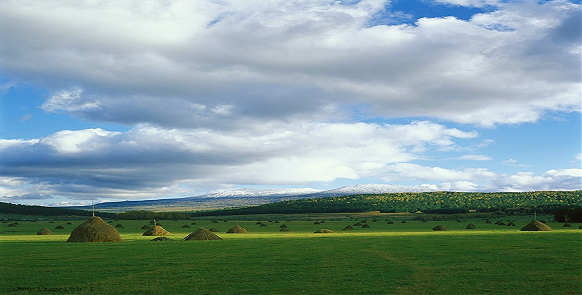 Официальный печатный органЧкаловского сельского поселения                                                  № 72 (227) от .05.11.2020 г.                                                                                                                         ОБЪЯВЛЕНИЕАдминистрация Чкаловского сельского поселения информирует о возможности приобретения 71 земельных долей. В соответствии с Федеральным законом № 101-ФЗ «Об обороте земель сельскохозяйственного назначения» в течении шести месяцев со дня возникновения права муниципальной собственности на земельную долю, администрация Чкаловского сельского поселения вправе продать эту земельную долю сельскохозяйственной организации или крестьянскому (фермерскому) хозяйству, использующим земельный участок, находящийся в долевой собственности. Во исполнение указанного  закона администрация Чкаловского сельского поселения информирует сельскохозяйственные организации и крестьянские (фермерские) хозяйства, использующие земельный участок, находящийся в долевой собственности, о возможности приобретения 71 земельных долей, находящийся в муниципальной собственности, по цене, определяемой как произведение 15 процентов кадастровой стоимости одного квадратного метра такого земельного участка и площади, соответствующей размеру этой земельной доли (п. 4 ст. 12 ФЗ- № 101–ФЗ). Дата возникновения права муниципальной собственности на земельные доли – 26.10.2020г. Предлагается к продаже доля в праве 71/886 общей долевой собственности на земельный участок общей площадью 23369369 кв.м с кадастровым номером 25:16:010401:145, категория земель: земли сельскохозяйственного назначения, разрешённое использование – для сельскохозяйственного производства, местоположение установлено относительно ориентира, расположенного в границах участка. Ориентир бывшие земли совхоза «Свиягинский». Почтовый адрес ориентира: Приморский край, Спасский район. К сведению: на 30.10.2020 года кадастровая стоимость 1 кв.м составляет 5,89 рублей. Площадь 71 земельной доли составляет 4260000кв.м. Заявление принимаются в рабочие дни в письменной форме в администрацию Чкаловского сельского поселения по адресу: Приморский край, Спасский район, с. Чкаловское, пер. Торговый, 12. Телефоны для справок: 8 (42352) 75-1-14. АДМИНИСТРАЦИЯЧКАЛОВСКОГО  СЕЛЬСКОГО ПОСЕЛЕНИЯСПАССКОГО МУНИЦИПАЛЬНОГО РАЙОНАПРИМОРСКОГО КРАЯ ПОСТАНОВЛЕНИЕ 27 октября 2020 г   с.Чкаловское  № 49Об утверждении долгосрочной целевой программы «Развитие малого и среднего предпринимательства на территории Чкаловского сельского поселения на 2021-2023 годыВ соответствии с Федеральным законом от 06 октября 2003 года № 131-ФЗ «Об общих принципах организации местного самоуправления в Российской Федерации»,, Федеральным законом от 24 июля 2007 года № 209-ФЗ «О развитии малого и среднего предпринимательства в Российской Федерации», на основании Устава Чкаловского сельского поселения, постановления администрации Чкаловского сельского поселения  от 14 июля 2014 года № 50 «Об утверждении Порядка разработки муниципальных программ Чкаловского сельского поселения и их реализации и Порядка проведения оценки эффективности реализации муниципальных программ  Чкаловского  сельского  поселения». ПОСТАНОВЛЯЮ:1.Утвердить долгосрочную целевую программу «Развитие малого и среднего предпринимательства на территории Чкаловского сельского поселения на 2021-2023 годы» (прилагается).2. Настоящее постановление подлежит опубликованию в газете «Родные просторы» и размещению на официальном сайте администрации Чкаловского сельского поселения в сети «Интернет».	3. Контроль за исполнением настоящего постановления оставляю за собой.Глава Чкаловского сельскогопоселения                 Ию В.С Приложение к постановлению администрации Чкаловского сельского поселения  от 27 октября 2020 г. № 49о«Развитие малого и среднего предпринимательства на территории Чкаловского сельского поселения на 2021-2023 годы»1. Анализ исходного состояния проблемы, подлежащей решению на программной основеВ 2019 году на территории Чкаловского сельского поселения осуществляли свою деятельность 20 субъектов малого и среднего предпринимательства. Предприятия малого и среднего бизнеса занимают лидирующее место в следующих сферах деятельности: ремонтно-строительные работы, оптово-розничная торговля, бытовые услуги населению.  Наибольший удельный вес числа малых предприятий составляет оборот предприятий розничной и оптовой торговли.Развитие малого и среднего предпринимательства требует комплексных и согласованных действий органов местного самоуправления, субъектов малого и среднего предпринимательства. Несмотря на положительные тенденции развития малого и среднего предпринимательства на территории Чкаловского сельского поселения проблемы, препятствующие его развитию, остаются. К таким проблемам можно отнести:— недостаток у субъектов малого и среднего предпринимательства стартового капитала и собственных оборотных средств;— ограниченные возможности субъектов малого и среднего предпринимательства кредитования в финансово-кредитных организациях;— затруднённый выход продукции к новым рынкам сбыта.Решение задач, определённых Программой, позволит создать благоприятные условия для развития предпринимательства на территории поселения и привлечь не задействованный потенциал малого и среднего предпринимательства в социально значимые сферы. 2. Цели и задачи ПрограммыОсновной целью реализации Программы является создание благоприятных условий для устойчивого развития малого и среднего предпринимательства на территории Чкаловского сельского поселения, в том числе вновь созданным организациям и вновь зарегистрированным индивидуальным предпринимателям и крестьянско-фермерским хозяйствам.Для достижения основной цели планируется решить следующую основную задачу — имущественная, финансовая, информационная поддержка субъектов малого и среднего предпринимательства, осуществляющих деятельность на территории Чкаловского сельского поселения. 3. Сроки реализации ПрограммыПрограмма реализуется в 2021-2023 годах.4. Перечень основных мероприятий ПрограммыВ соответствии с основной задачей Программы планируется проведение следующих мероприятий:1. Информирование субъектов малого и среднего предпринимательства через средства массовой информации об объектах муниципальной собственности, включённых в план приватизации, о наличии предполагаемых для сдачи в аренду свободных нежилых помещений.С целью оказания данной формы поддержки предполагается публикация в средствах массовой информации и обнародование в сети Интернет извещений о сдаче в аренду нежилых помещений, о продаже муниципального имущества.2 Субсидирование затрат субъектов малого и среднего предпринимательства на капитальные вложение для ведения и расширения основной деятельности, субсидии предоставляются субъектам малого и среднего предпринимательства единовременно, по каждому обращению, из расчёта не более 90 процентов документально подтверждённых затрат, связанных с капитальными вложениями для ведения и расширения основной деятельности.Общий объём субсидий не должен превышать 20,0 тыс. руб. одному субъекту малого и среднего предпринимательства в течение одного финансового года.5. Обоснование ресурсного обеспечения Программы Общий объём ассигнований Программы составляет 60 тыс. рублей за счёт средств бюджета поселения, в том числе 2021 год — 20.00 тыс. рублей, 2022 год —20.00  тыс. рублей, 2023 год — 20.00  тыс. рублей.В процессе исполнения Программы объём расходов может ежегодно уточняться на основе анализа полученных результатов и исходя из возможностей бюджета поселения.6. Механизм реализации ПрограммыФинансовая поддержка предоставляется в виде субсидии из бюджета Чкаловского сельского поселения субъектам малого и среднего предпринимательства, соответствующим требованиям Федерального закона  от 24 июля 2007 г. №.209-ФЗ «О развитии малого и среднего предпринимательства в Российской Федерации», зарегистрированным на территории Чкаловского сельского поселения, не имеющим задолженности по налоговым и иным обязательным платежам в бюджеты всех уровней и государственные внебюджетные фонды, за исключением следующих субъектов малого и среднего предпринимательства:— являющихся кредитными организациями, страховыми организациями, инвестиционными фондами, негосударственными пенсионными фондами, профессиональными участниками рынка ценных бумаг;— являющихся участниками соглашений о разделе продукции;— осуществляющие производство и реализацию подакцизных товаров, а так же добычу  и реализацию полезных ископаемых, за исключением общераспространённых полезных ископаемых;— являющихся в порядке, установленном законодательством о валютном регулировании и валютном контроле нерезидентами РФ.В оказании поддержки, предусмотренной настоящей Программой, отказывается в случае, если:1) не представлены документы, подтверждающие соответствие отнесения заявителя к категории субъекта малого и среднего предпринимательства, или представлены недостоверные сведения и документы;2) не выполнены условия оказания поддержки;3) ранее в отношении заявителя — субъекта малого и среднего предпринимательства было принято решение об оказании аналогичной поддержки и сроки её оказания не истекли.1. Имущественная поддержка субъектов малого и среднего предпринимательства Информирование субъектов малого и среднего предпринимательства через средства массовой информации об объектах муниципальной собственности, включённых в план приватизации, о наличии предполагаемых для сдачи в аренду свободных нежилых помещений.С целью оказания данной формы поддержки предполагается публикация в средствах массовой информации и обнародование в сети Интернет извещений о сдаче в аренду нежилых помещений, о продаже муниципального имущества2. Финансовая поддержка субъектам малого и среднего предпринимательства в виде субсидий на компенсацию части затрат на капитальные вложения для ведения и расширения основной деятельности.Субсидии предоставляются единовременно из расчёта не более 90 % документально подтверждённых затрат субъектам малого и среднего предпринимательства, осуществляющим деятельность на территории Чкаловского сельского поселения и не имеющим задолженности по налоговым и иным обязательным платежам в бюджеты всех уровней и государственные внебюджетные фонды. Общий объём субсидий не должен превышать 20,0 тыс. рублей одному субъекту малого и среднего предпринимательства в течение одного финансового года.Субсидии предоставляются по договорам, текущие обязательства по которым исполнены и оплачены. Для получения финансовой поддержки в виде субсидии на оплату затрат субъектов малого предпринимательства на капитальные вложения для ведения и расширения основной деятельности, субъект малого предпринимательства  представляет в администрацию   Чкаловского сельского поселения единовременно следующие документы:а) заявление;б) заверенные руководителем субъекта малого и среднего предпринимательства и банком копии платёжных поручений или заверенные руководителем субъекта малого и среднего предпринимательства копии кассовых документов подтверждающих затраты субъекта малого и среднего предпринимательства на капитальные вложения для ведения и расширения основной деятельности;в) Заверенные руководителем субъекта малого и среднего предпринимательства копии договоров и (или) другие документы, подтверждающие факт приобретения;г) Расчёт размера субсидии на оплату расходов, связанных с затратами субъектов малого и среднего предпринимательства на капитальные вложения для ведения и расширения основной деятельности; д) Справку налогового органа на последнюю отчётную дату об отсутствии у субъекта и среднего предпринимательства просроченной задолженности по налоговым и иным обязательным платежам в бюджет Чкаловского сельского поселения;е) Копия свидетельства о постановке на учёт в налоговом органе.7. Оценка ожидаемого социально-экономического эффекта от реализации Программы Реализация программных мероприятий позволит к концу 2023 года обеспечить благоприятные условия для развития малого и среднего предпринимательства в Чкаловском сельском поселении.За счёт средств бюджета Чкаловского сельского поселения в 2021-2023 годах не менее 3-х субъектов малого (среднего) предпринимательства получат поддержку в виде субсидий на возмещения части затрат на капитальные вложения для ведения и расширения основной деятельности (в 2021 году 1 ед., в 2022 году 1 ед., в 2023 году 1 ед.) на общую сумму                      60,тыс. рублей.8. Система мониторинга и контроля за достижением намеченных результатов ПрограммыКонтроль за целевым использованием бюджетных средств осуществляется муниципальным комитетом Чкаловского сельского поселения в соответствии с действующим законодательством.Ответственность за выполнением Программы несут ответственные исполнители Программы. Ежегодно ответственные исполнители администрации Чкаловского сельского поселения в срок до 1 апреля года, следующим за отчётным, представляют отчёт о реализации Программы.АДМИНИСТРАЦИЯЧКАЛОВСКОГО СЕЛЬСКОГО ПОСЕЛЕНИЯСПАССКОГО МУНИЦИПАЛЬНОГО РАЙОНАПРИМОРСКОГО КРАЯПОСТАНОВЛЕНИЕ27 октября 2020 г  с. Чкаловское  № 50 Об утверждении перечня муниципальных программ Чкаловского сельского поселения на 2021 год и плановый период 2022 -2023 гг.В соответствии с Бюджетным кодексом Российской Федерации, Федеральным законом от 06 октября 2003 года «Об общих принципах организации местного самоуправления в Российской Федерации», Уставом Чкаловского сельского поселения, постановлением администрации Чкаловского сельского поселения от 14 июля 2014 года №50 «Об утверждении Порядка разработки муниципальных программ Чкаловского сельского поселения и их реализации и Порядка проведения оценки эффективности реализации муниципальных программ Чкаловского сельского поселения», в целях оптимизации расходов бюджета Чкаловского сельского поселения и формирования программно-целевой системы расходов бюджета Чкаловского сельского поселения, администрация Чкаловского сельского поселенияПОСТАНОВЛЯЕТ:1. Утвердить Перечень муниципальных программ Чкаловского сельского поселения на 2021 год и плановый период 2022 и 2023 годов, согласно Приложению 1.2. Главным распорядителям бюджетных средств бюджета Чкаловского сельского поселения при разработке муниципальных программ руководствоваться Перечнем муниципальных программ Чкаловского сельского поселения, утвержденным настоящим постановлением.3. Настоящее постановление вступает в силу со дня опубликования и подлежит размещению на официальном сайте администрации Чкаловского сельского поселения в сети Интернет и в газете «Родные просторы»4. Контроль за исполнением настоящего постановления оставляю за собой. Глава Чкаловского сельского пСельского оселения              .   Ию В.СРОДНЫЕ ПРОСТОРЫОфициальное издание Администрации и муниципального комитета Чкаловского сельского поселенияАдрес редакции:692200, Приморский край, Спасский район, с. Чкаловское, пер. Торговый, 12 тел 75-1-13, 75-1-14Отпечатано: Администрация Чкаловского сельского поселения, 692200, Приморский край, Спасский район, с. Чкаловское, пер. Торговый,12Составитель: Ухань О.А,.Тираж 50 экз.Газета распространяется бесплатно.Наименование ПрограммыДолгосрочная целевая программа «Развитие малого и среднего предпринимательства на территории Чкаловского сельского поселения на 2021-2023годы»Долгосрочная целевая программа «Развитие малого и среднего предпринимательства на территории Чкаловского сельского поселения на 2021-2023годы»Долгосрочная целевая программа «Развитие малого и среднего предпринимательства на территории Чкаловского сельского поселения на 2021-2023годы»Долгосрочная целевая программа «Развитие малого и среднего предпринимательства на территории Чкаловского сельского поселения на 2021-2023годы»Долгосрочная целевая программа «Развитие малого и среднего предпринимательства на территории Чкаловского сельского поселения на 2021-2023годы»Основание для разработки ПрограммыФедеральный закон от 24 июля 2007 года № 209-ФЗ «О развитии малого и среднего предпринимательства в Российской Федерации»;Федеральный закон от 06 октября 2003 года № 131-ФЗ «Об общих принципах организации местного самоуправления в Российской Федерации»;  закон Приморского края от 01 июля 2008 года № 278-КЗ «О развитии малого и среднего предпринимательства в Приморском крае»; постановления администрации  Чкаловского  сельского  поселения  от 14 июля 2014 года  № 50  «Об утверждении Порядка разработки муниципальных программ Чкаловского сельского поселения и их реализации и Порядка проведения оценки эффективности реализации муниципальных программ  Чкаловского  сельского  поселения. Федеральный закон от 24 июля 2007 года № 209-ФЗ «О развитии малого и среднего предпринимательства в Российской Федерации»;Федеральный закон от 06 октября 2003 года № 131-ФЗ «Об общих принципах организации местного самоуправления в Российской Федерации»;  закон Приморского края от 01 июля 2008 года № 278-КЗ «О развитии малого и среднего предпринимательства в Приморском крае»; постановления администрации  Чкаловского  сельского  поселения  от 14 июля 2014 года  № 50  «Об утверждении Порядка разработки муниципальных программ Чкаловского сельского поселения и их реализации и Порядка проведения оценки эффективности реализации муниципальных программ  Чкаловского  сельского  поселения. Федеральный закон от 24 июля 2007 года № 209-ФЗ «О развитии малого и среднего предпринимательства в Российской Федерации»;Федеральный закон от 06 октября 2003 года № 131-ФЗ «Об общих принципах организации местного самоуправления в Российской Федерации»;  закон Приморского края от 01 июля 2008 года № 278-КЗ «О развитии малого и среднего предпринимательства в Приморском крае»; постановления администрации  Чкаловского  сельского  поселения  от 14 июля 2014 года  № 50  «Об утверждении Порядка разработки муниципальных программ Чкаловского сельского поселения и их реализации и Порядка проведения оценки эффективности реализации муниципальных программ  Чкаловского  сельского  поселения. Федеральный закон от 24 июля 2007 года № 209-ФЗ «О развитии малого и среднего предпринимательства в Российской Федерации»;Федеральный закон от 06 октября 2003 года № 131-ФЗ «Об общих принципах организации местного самоуправления в Российской Федерации»;  закон Приморского края от 01 июля 2008 года № 278-КЗ «О развитии малого и среднего предпринимательства в Приморском крае»; постановления администрации  Чкаловского  сельского  поселения  от 14 июля 2014 года  № 50  «Об утверждении Порядка разработки муниципальных программ Чкаловского сельского поселения и их реализации и Порядка проведения оценки эффективности реализации муниципальных программ  Чкаловского  сельского  поселения. Федеральный закон от 24 июля 2007 года № 209-ФЗ «О развитии малого и среднего предпринимательства в Российской Федерации»;Федеральный закон от 06 октября 2003 года № 131-ФЗ «Об общих принципах организации местного самоуправления в Российской Федерации»;  закон Приморского края от 01 июля 2008 года № 278-КЗ «О развитии малого и среднего предпринимательства в Приморском крае»; постановления администрации  Чкаловского  сельского  поселения  от 14 июля 2014 года  № 50  «Об утверждении Порядка разработки муниципальных программ Чкаловского сельского поселения и их реализации и Порядка проведения оценки эффективности реализации муниципальных программ  Чкаловского  сельского  поселения. Муниципальный заказчик - координатор ПрограммыАдминистрация   Чкаловского сельского поселенияАдминистрация   Чкаловского сельского поселенияАдминистрация   Чкаловского сельского поселенияАдминистрация   Чкаловского сельского поселенияАдминистрация   Чкаловского сельского поселенияМуниципальный заказчик ПрограммыАдминистрация   Чкаловского сельского поселенияАдминистрация   Чкаловского сельского поселенияАдминистрация   Чкаловского сельского поселенияАдминистрация   Чкаловского сельского поселенияАдминистрация   Чкаловского сельского поселенияОсновной разработчик  ПрограммыАдминистрация   Чкаловского  сельского поселенияАдминистрация   Чкаловского  сельского поселенияАдминистрация   Чкаловского  сельского поселенияАдминистрация   Чкаловского  сельского поселенияАдминистрация   Чкаловского  сельского поселенияОсновной исполнитель Программы Администрация    Чкаловского   сельского поселенияАдминистрация    Чкаловского   сельского поселенияАдминистрация    Чкаловского   сельского поселенияАдминистрация    Чкаловского   сельского поселенияАдминистрация    Чкаловского   сельского поселенияЦель ПрограммыСоздание благоприятных условий для устойчивого развития малого и среднего предпринимательства на территории Чкаловского сельского поселения Создание благоприятных условий для устойчивого развития малого и среднего предпринимательства на территории Чкаловского сельского поселения Создание благоприятных условий для устойчивого развития малого и среднего предпринимательства на территории Чкаловского сельского поселения Создание благоприятных условий для устойчивого развития малого и среднего предпринимательства на территории Чкаловского сельского поселения Создание благоприятных условий для устойчивого развития малого и среднего предпринимательства на территории Чкаловского сельского поселения Задачи ПрограммыИнформационная, финансовая поддержка субъектов малого и среднего предпринимательства, осуществляющих деятельность на территории  Чкаловского сельского поселенияИнформационная, финансовая поддержка субъектов малого и среднего предпринимательства, осуществляющих деятельность на территории  Чкаловского сельского поселенияИнформационная, финансовая поддержка субъектов малого и среднего предпринимательства, осуществляющих деятельность на территории  Чкаловского сельского поселенияИнформационная, финансовая поддержка субъектов малого и среднего предпринимательства, осуществляющих деятельность на территории  Чкаловского сельского поселенияИнформационная, финансовая поддержка субъектов малого и среднего предпринимательства, осуществляющих деятельность на территории  Чкаловского сельского поселенияСроки реализации Программы2021-2023 годы2021-2023 годы2021-2023 годы2021-2023 годы2021-2023 годыПеречень основных мероприятий1. Информирование субъектов малого и среднего предпринимательства через средства массовой информации об объектах муниципальной собственности, включенных в прогнозный план приватизации;2. Субсидирование части затрат субъектов малого и среднего предпринимательства на капитальные вложения для ведения и расширения основной деятельности1. Информирование субъектов малого и среднего предпринимательства через средства массовой информации об объектах муниципальной собственности, включенных в прогнозный план приватизации;2. Субсидирование части затрат субъектов малого и среднего предпринимательства на капитальные вложения для ведения и расширения основной деятельности1. Информирование субъектов малого и среднего предпринимательства через средства массовой информации об объектах муниципальной собственности, включенных в прогнозный план приватизации;2. Субсидирование части затрат субъектов малого и среднего предпринимательства на капитальные вложения для ведения и расширения основной деятельности1. Информирование субъектов малого и среднего предпринимательства через средства массовой информации об объектах муниципальной собственности, включенных в прогнозный план приватизации;2. Субсидирование части затрат субъектов малого и среднего предпринимательства на капитальные вложения для ведения и расширения основной деятельности1. Информирование субъектов малого и среднего предпринимательства через средства массовой информации об объектах муниципальной собственности, включенных в прогнозный план приватизации;2. Субсидирование части затрат субъектов малого и среднего предпринимательства на капитальные вложения для ведения и расширения основной деятельностиОбъемы и источники финансирования ПрограммыОбщий объем финансирования программных мероприятий на 2021-2023 годы составит 60,0 тыс. рублейОбщий объем финансирования программных мероприятий на 2021-2023 годы составит 60,0 тыс. рублейОбщий объем финансирования программных мероприятий на 2021-2023 годы составит 60,0 тыс. рублейОбщий объем финансирования программных мероприятий на 2021-2023 годы составит 60,0 тыс. рублейОбщий объем финансирования программных мероприятий на 2021-2023 годы составит 60,0 тыс. рублейОбъемы и источники финансирования ПрограммыИсточник финансированияВсего, тыс. рублей2021 год, тыс. рублей2022 год, тыс. рублей2023 год, тыс. рублейОбъемы и источники финансирования ПрограммыВсего 60.0020.0020.0020.00Объемы и источники финансирования Программыбюджет Чкаловского   сельского поселенияОжидаемые конечные результаты реализации ПрограммыОказание поддержки в виде возмещения части затрат субъектов малого и среднего предпринимательства на капитальные вложения для ведения и расширения основной деятельности не менее 3 субъектам малого и среднего предпринимательства (в 2021 году 1 ед., в 2022 году 1 ед., в 2023году 1 ед.).Оказание поддержки в виде возмещения части затрат субъектов малого и среднего предпринимательства на капитальные вложения для ведения и расширения основной деятельности не менее 3 субъектам малого и среднего предпринимательства (в 2021 году 1 ед., в 2022 году 1 ед., в 2023году 1 ед.).Оказание поддержки в виде возмещения части затрат субъектов малого и среднего предпринимательства на капитальные вложения для ведения и расширения основной деятельности не менее 3 субъектам малого и среднего предпринимательства (в 2021 году 1 ед., в 2022 году 1 ед., в 2023году 1 ед.).Оказание поддержки в виде возмещения части затрат субъектов малого и среднего предпринимательства на капитальные вложения для ведения и расширения основной деятельности не менее 3 субъектам малого и среднего предпринимательства (в 2021 году 1 ед., в 2022 году 1 ед., в 2023году 1 ед.).Оказание поддержки в виде возмещения части затрат субъектов малого и среднего предпринимательства на капитальные вложения для ведения и расширения основной деятельности не менее 3 субъектам малого и среднего предпринимательства (в 2021 году 1 ед., в 2022 году 1 ед., в 2023году 1 ед.).Система организации контроля за исполнением ПрограммыОтветственность и контроль реализации за выполнением Программы несут ответственные исполнители программы. Контроль расходования бюджетных средств на реализацию Программы осуществляет администрация Чкаловского сельского поселенияОтветственность и контроль реализации за выполнением Программы несут ответственные исполнители программы. Контроль расходования бюджетных средств на реализацию Программы осуществляет администрация Чкаловского сельского поселенияОтветственность и контроль реализации за выполнением Программы несут ответственные исполнители программы. Контроль расходования бюджетных средств на реализацию Программы осуществляет администрация Чкаловского сельского поселенияОтветственность и контроль реализации за выполнением Программы несут ответственные исполнители программы. Контроль расходования бюджетных средств на реализацию Программы осуществляет администрация Чкаловского сельского поселенияОтветственность и контроль реализации за выполнением Программы несут ответственные исполнители программы. Контроль расходования бюджетных средств на реализацию Программы осуществляет администрация Чкаловского сельского поселения